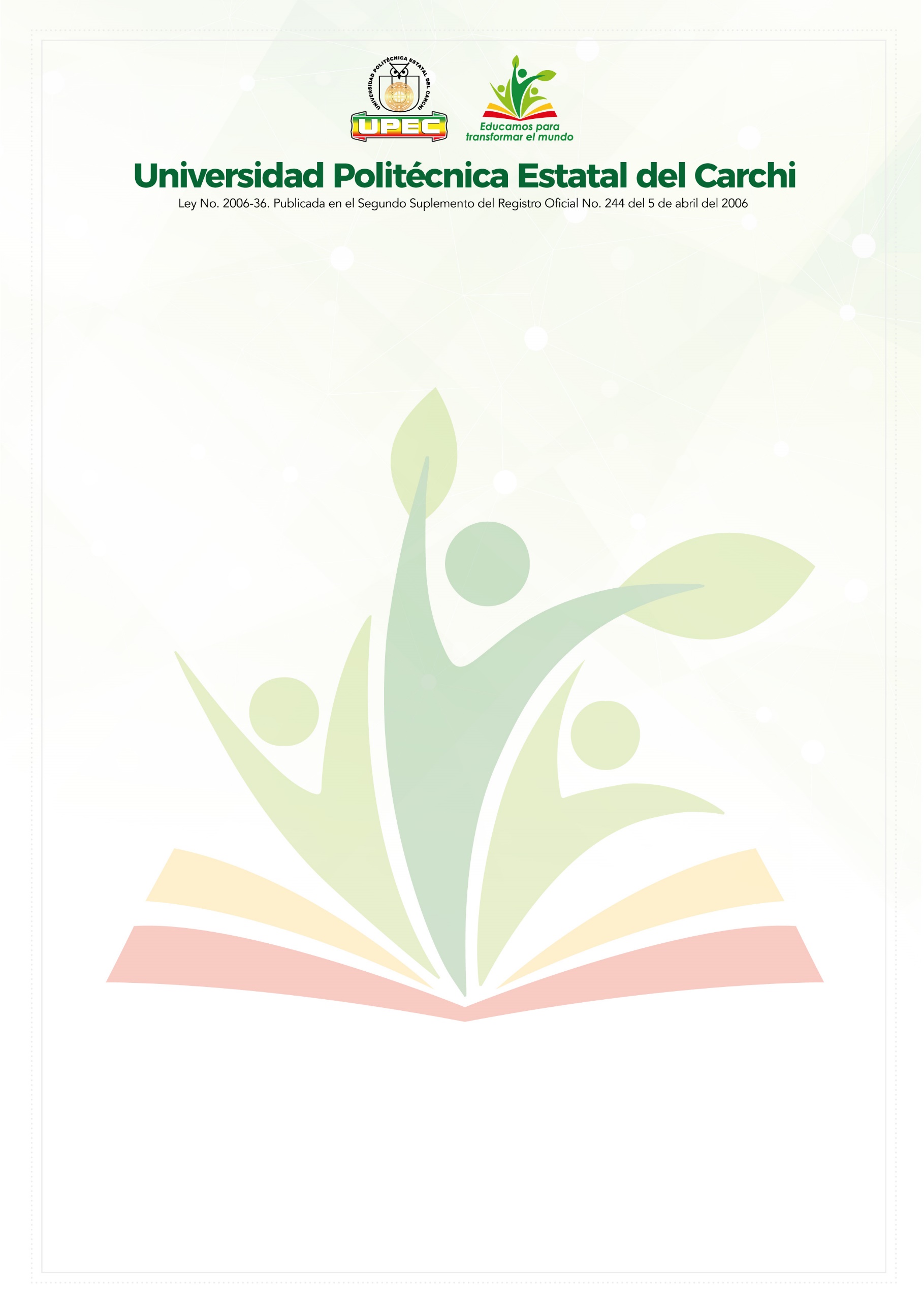                                                                            Fecha: xxx de xxx del 2021Señor:PhD.Jesús ArangurenCOORDINADOR GENERAL DE PROGRAMAS DE POSGRADOPresente.De mis consideraciones:Yo, Nombre Nombre Apellido Apellido, con cédula de identidad 0xxxxxxxxxSolicito a usted, comedidamente, la matrícula a la maestría en xxxxxxxxxx.Adjunto los documentos: Comprobante del arancel de la matrícula (factura o voucher de pago)Comprobante del pago total del arancel de la colegiatura (factura o voucher de pago) (en el caso de pago parcial se debe adjuntar el contrato de servicios. educativos de posgrado).Hoja de vida en formato UPEC.Certificado de admisión en el programa.Por la favorable atención que se digne dar al presente, anticipo mis agradecimientos.Atentamente,___________________________________Firma